Car WirelessMusic BR- Receiver(hands -free)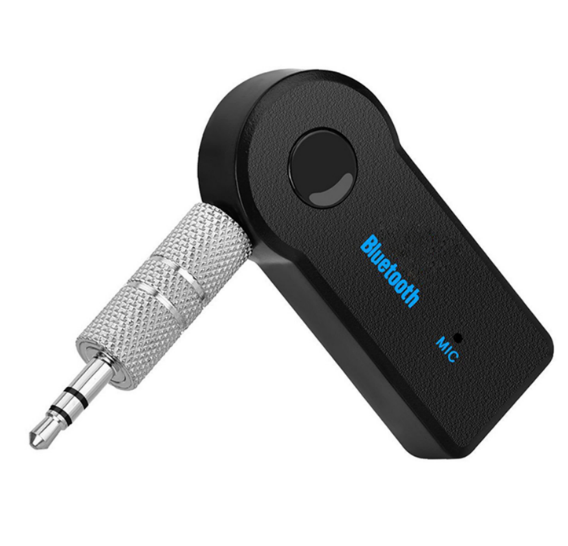 BT-AUX-GFeaturesSuports Wireless HandsfreeSuports Wireless stereo music playEcho cancellation and noise suppression (CVC) technology Automatic power-off memory functionDirect access audio inputDisconnect, 3 minutes can automatically shut downSpecificationsWireless v 3.0+EDRClass 2, range 33' (10m)Supports A2DP stereo profile3.5mm stereo inlet socketSleep mode for energy savingWireless music BR-Receiver connects to 3. 5mm headphone jacksuse with home stereos/speakers, car stereos headphones (etc. )One touch connect button for easy device pairingUp to 8 hours music playback or continuous with mini-USB charger